Нормативно-правовые документы для кабинета русского языка и литературы Извлечения из документов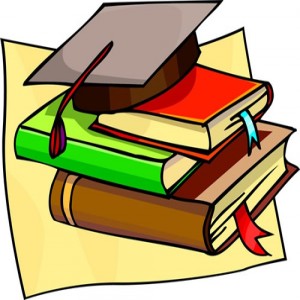 ОглавлениеИзвлечения из «Норм оценки знаний, умений и навыков учащихся по русскому языку» 	2Оценка устных ответов учащихся	2Оценка диктантов	2Оценка сочинений и изложений	5Оценка обучающих работ	8Оценка тестов	9Выведение итоговых отметок	9Методические рекомендации к заполнению классного журнала	10Общие рекомендации.	10 Содержание образования и система оценивания результатов учебных достижений обучающихся в           основной и средней школе.	11     Ответственность педагогических и руководящих работников за ведение классного журнала…………………12Рекомендации по отдельным предметам	13Нормативные документы, регламентирующие работу с классным журналом в образовательных учреждениях	14Положение о порядке ведения ученических тетрадей и их проверке 	16Извлечения из «Норм оценки знаний, умений и навыков учащихся по русскому языку»«Нормы оценки...» призваны обеспечить одинаковые требования к знаниям, умениям и навыкам учащихся по русскому языку. В них устанавливаются: 1) единые критерии оценки различных сторон владения устной и письменной формами русского языка (критерии оценки орфографической и пунктуационной грамотности, языкового оформления связного высказывания, содержания высказывания); 2) единые нормативы оценки знаний, умений и навыков; 3) объем различных видов контрольных работ; 4) количество отметок за различные виды контрольных работ.Ученикам предъявляются требования только к таким умениям и навыкам, над которыми они работали или работают к моменту проверки. На уроках русского языка проверяются: 1) знание полученных сведений о языке; 2) орфографические и пунктуационные навыки; 3) речевые умения. Оценка устных ответов учащихсяУстный опрос является одним из основных способов учета знаний учащихся по русскому языку. Развернутый ответ ученика должен представлять собой связное, логически последовательное сообщение на определенную тему, показывать его умение применять определения, правила в конкретных случаях.При оценке ответа ученика надо руководствоваться следующими критериями: 1) полнота и правильность ответа; 2) степень осознанности, понимания изученного; 3) языковое оформление ответа.Оценка «5» ставится, если ученик: 1) полно излагает изученный материал, дает правильные определения языковых понятий; 2) обнаруживает понимание материала, может обосновать свои суждения, применить знания на практике, привести необходимые примеры не только по учебнику, но и самостоятельно составленные; 3) излагает материал последовательно и правильно с точки зрения норм литературного языка.Оценка «4» ставится, если ученик дает ответ, удовлетворяющий тем же требованиям, что и для оценки «5», но допускает 1—2 ошибки, которые сам же исправляет, и 1 — 2 недочета в последовательности и языковом оформлении излагаемого.Оценка «3» ставится, если ученик обнаруживает знание и понимание основных положений данной темы, но: 1) излагает материал неполно и допускает неточности в определении понятий или формулировке правил; 2) не умеет достаточно глубоко и доказательно обосновать свои суждения и привести свои примеры; 3) излагает материал непоследовательно и допускает ошибки в языковом оформлении излагаемого.Оценка «2» ставится, если ученик обнаруживает незнание большей части соответствующего раздела изучаемого материала, допускает ошибки в формулировке определений и правил, искажающие их смысл, беспорядочно и неуверенно излагает материал.Оценка «2» отмечает такие недостатки в подготовке ученика, которые являются серьезным препятствием к успешному овладению последующим материалом.Оценка «1» ставится, если ученик обнаруживает полное незнание или непонимание материала.     Оценка («5», «4», «3») может ставиться не только за единовременный ответ (когда на проверку подготовки ученика отводится определенное время), но и за рассредоточенный во времени, т. е. за сумму ответов, данных учеником на протяжении урока (выводится поурочный балл), при условии, если в процессе урока не только заслушивались ответы учащегося, но и осуществлялась проверка его умения применять знания на практике. Оценка диктантовДиктант — одна из основных форм проверки орфографической и пунктуационной грамотности.Для диктантов целесообразно использовать связные тексты, которые должны отвечать нормам современного литературного языка, быть доступными по содержанию учащимся данного класса.Объем диктанта устанавливается: для V класса — 90— 100 слов, для VI класса - 100-110, для VII - 110-120, для VIII - 120-150, для IX класса — 150—170 слов. (При подсчете слов учитываются как самостоятельные, так и служебные слова.)Контрольный словарный диктант проверяет усвоение слов с непроверяемыми и труднопроверяемыми орфограммами. Он может состоять из следующего количества слов: для V класса — 15-20, для VI класса - 20-25, для VII класса - 25-30, для VIII класса - 30 - 35, для IX класса - 35 - 40.Диктант, имеющий целью проверку подготовки учащихся по определенной теме, должен включать в себя основные орфограммы или пунктограммы этой темы, а также обеспечивать выявление прочности ранее приобретенных навыков. Итоговые диктанты, проводимые в конце четверти и года, проверяют подготовку учащихся, как правило, по всем изученным темам.Для контрольных диктантов следует подбирать такие тексты, в которых изучаемые в данной теме орфограммы и пунктограммы были бы представлены не менее чем 2 — 3 случаями. Из изученных ранее орфограмм и пунктограмм включаются основные; они должны быть представлены 1 — 3 случаями. В целом количество проверяемых орфограмм и пунктограмм не должно превышать: в V классе — 12 различных орфограмм и 2 — 3 пунктограмм, в VI классе — 16 различных орфограмм и 3 — 4 пунктограмм, в VII классе -20 различных орфограммы и 4-5 пунктограмм, в VIII классе - 24 различных орфограмми 10 пунктограмм, в IX классе — 24 различных орфограммы и 15 пунктограмм.В тексты контрольных диктантов могут включаться только те вновь изученные орфограммы, которые в достаточной мере закреплялись (не менее чем на двух-трех предыдущих уроках).В диктантах должно быть: в V классе — не более 5 слов, в VI—VII классах - не более 7 слов, в VIII-IX классах - не более 10 различных слов с непроверяемыми и труднопроверяемыми написаниями, правописанию которых ученики специально обучались.До конца первой четверти (а в V классе — до конца первого полугодия) сохраняется объем текста, рекомендованный для предыдущего класса.При оценке диктанта исправляются, но не учитываются орфографические и пунктуационные ошибки:1) в переносе слов;	2) на правила, которые не включены в школьную программу;3) на еще не изученные правила;4) в словах с непроверяемыми написаниями, над которыми не проводилась специальная работа;5) в передаче авторской пунктуации.Исправляются, но не учитываются описки, неправильные написания, искажающие звуковой облик слова, например: «ра-по-тает» (вместо работает), «дулпо» (вместо дупло), «мемля» (вместо земля).При оценке диктантов важно также учитывать характер ошибки. Среди ошибок следует выделять негрубые, т. е. не имеющие существенного значения для характеристики грамотности. При
подсчете ошибок две негрубые считаются за одну. К негрубым
относятся ошибки:	1) в исключениях из правил;2) в написании большой буквы в составных собственных наименованиях;3) в случаях слитного и раздельного написания приставок в наречиях, образованных от существительных с предлогами, правописание которых не регулируется правилами;4) в случаях раздельного и слитного написания не с прилагательными и причастиями, выступающими в роли сказуемого;5) в написании ы и и после приставок;6) в случаях трудного различения не я ни (Куда он только не обращался! Куда он ни обращался, никто не мог дать ему ответ. Никто иной не...; не кто иной, как; ничто иное не...; не что иное, как и др.);7) в собственных именах нерусского происхождения;8) в случаях, когда вместо одного знака препинания поставлен другой;9) в пропуске одного из сочетающихся знаков препинания или в нарушении их последовательности.Необходимо учитывать также повторяемость и однотипность ошибок. Если ошибка повторяется в одном и том же слове или в корне однокоренных слов, то она считается за одну ошибку.Однотипными считаются ошибки на одно правило, если условия выбора правильного написания заключены в грамматических (в армии, вообще; колют, борются) и фонетических (пирожок, сверчок) особенностях данного слова.Не считаются однотипными ошибки на такое правило, в котором для выяснения правильного написания одного слова требуется подобрать другое (опорное) слово или его форму (вода — воды, рот — ротик, грустный — грустить, резкий — резок).Первые три однотипные ошибки считаются за одну ошибку, каждая следующая подобная ошибка учитывается самостоятельно.Примечание. Если в одном непроверяемом слове допущены 2 и более ошибок, то все они считаются за одну ошибку.При наличии в контрольном диктанте более 5 поправок (исправление неверного написания на верное) оценка снижается на один балл. Отличная оценка не выставляется при наличии трех и
более исправлений.	.Диктант оценивается одной отметкой.Оценка «5» выставляется за безошибочную работу, а также при наличии в ней 1 негрубой орфографической или 1 негрубой пунктуационной ошибки.Оценка «4» выставляется при наличии в диктанте 2 орфографических и 2 пунктуационных ошибок, или 1 орфографической и 3 пунктуационных ошибок, или 4 пунктуационных при отсутствии орфографических ошибок. Оценка «4» может выставляться при 3 орфографических ошибках, если среди них есть однотипные.Оценка «3» выставляется за диктант, в котором допущены 4 орфографические и 4 пунктуационные ошибки, или 3 орфографические и 5 пунктуационных ошибок, или 7 пунктуационных ошибок при отсутствии орфографических ошибок. В IV классе допускается выставление оценки «3» за диктант при 5 орфографических и 4 пунктуационных ошибках. Оценка «3» может быть поставлена также при наличии 6 орфографических и 6 пунктуационных ошибках, если среди тех и других имеются однотипные и негрубые ошибки.Оценка «2» выставляется за диктант, в котором допущено до 7 орфографических и 7 пунктуационных ошибок, или 6 орфографических и 8 пунктуационных ошибок, 5 орфографических и 9 пунктуационных ошибок, 8 орфографических и 6 пунктуационных ошибок.При большем количестве ошибок диктант оценивается баллом «1».При некоторой вариативности количества ошибок, учитываемых при выставлении оценки за диктант, следует принимать во внимание предел, превышение которого не позволяет выставлять данную оценку. Таким пределом является для оценки «4» 2 орфографические ошибки, для оценки «3» — 4 орфографические ошибки (для V класса - 5 орфографических ошибок), для оценки «2» — 7 орфографических ошибок.В комплексной контрольной работе, состоящей из диктанта и дополнительного (фонетического, лексического, орфографического, грамматического) задания, выставляются две оценки (за каждый вид работы).При оценке выполнения дополнительных заданий рекомендуется руководствоваться следующим:Оценка «5» ставится, если ученик выполнил все задания верно.Оценка «4» ставится, если ученик выполнил правильно не менее 3/4 заданий.Оценка «3» ставится за работу, в которой правильно выполнено не менее половины заданий.Оценка «2» ставится за работу, в которой не выполнено более половины заданий.Оценка «1» ставится, если ученик не выполнил ни одного задания.Примечание. Орфографические и пунктуационные ошибки, допущенные при выполнении дополнительных заданий, учитываются при выведении оценки за диктант.При оценке контрольного словарного диктанта рекомендуется руководствоваться следующим:Оценка «5»  ставится за диктант, в котором нет ошибок.Оценка «4» ставится за диктант, в котором ученик допустил 1 — 2 ошибки.Оценка «3» ставится за диктант, в котором допущено 3 — 4 ошибки.Оценка «2» ставится за диктант, в котором допущено до 7 ошибок.При большем количестве ошибок диктант оценивается баллом «1».  Оценка сочинений и изложенийСочинения и изложения — основные формы проверки умения правильно и последовательно излагать мысли, уровня речевой подготовки учащихся.Сочинения и изложения в V—IX классах проводятся в соответствии с требованиями раздела программы «Развитие навыков связной речи».Примерный объем текста для подробного изложения: в V классе -100-150 слов, в VI классе - 150-200, в VII классе - 200-250, в VIII классе - 250-350, в IX классе - 350-450 слов.Объем текстов итоговых контрольных подробных изложений в VIII и IX классах может быть увеличен на 50 слов в связи с тем, что на таких уроках не проводится подготовительная работа.Рекомендуется следующий примерный объем классных сочинений: в V классе — 0,5— 1,0 страницы, в VI классе —1,0—1,5, в VII классе - 1,5-2,0, в VIII классе - 2,0-3,0, в IX классе - 3,0-4,0 страницы.К указанному объему сочинений учитель должен относиться как к примерному, так как объем ученического сочинения зависит от многих обстоятельств, в частности, от стиля и жанра сочинения, характера темы и замысла, темпа письма учащихся, их общего развития.С помощью сочинений и изложений проверяются: 1) умение раскрывать тему; 2) умение использовать языковые средства в соответствии со стилем, темой и задачей высказывания; 3) соблюдение языковых норм и правил правописания.Любое сочинение и изложение оценивается двумя отметками: первая ставится за содержание и речевое оформление, вторая - за грамотность, т. е. за соблюдение орфографических, пунктуационных и языковых норм. Обе оценки считаются оценками по русскому языку, за исключением случаев, когда проводится работа, проверяющая знания учащихся по литературе. В этом случае первая оценка (за содержание и речь) считается оценкой по литературе.Содержание сочинения и изложения оценивается по следующим критериям:соответствие работы ученика теме и основной мысли;    >полнота раскрытия темы;правильность фактического материала;последовательность изложения.При оценке речевого оформления сочинений и изложений учитывается:разнообразие словаря и грамматического строя речи;стилевое единство и выразительность речи;число речевых недочетов.Грамотность оценивается по числу допущенных учеником ошибок - орфографических, пунктуационных и грамматических. 1Основные критерии оценки«5»Содержание и речь1. Содержание работы полностью соответствует теме.2. Фактические ошибки отсутствуют.3. Содержание излагается последовательно.	-4. Работа отличается богатством словаря, разнообразием используемых синтаксических конструкций, точностью словоупотребления.5. Достигнуто стилевое единство и выразительность текста.В целом в работе допускается 1 недочет в содержании и 1 — 2 речевых недочета.ГрамотностьДопускается: 1 орфографическая, или 1 пунктуационная, или 1 грамматическая ошибка.«4»Содержание и речь1. Содержание работы в основном соответствует теме (имеются незначительные отклонения от темы).2. Содержание в основном достоверно, но имеются единичные фактические неточности.3. Имеются незначительные нарушения последовательности в изложении мыслей.4. Лексический и грамматический строй речи достаточно разнообразен.5. Стиль работы отличается единством и достаточной выразительностью.В целом в работе допускается не более 2 недочетов в содержании и не более 3 — 4 речевых недочетов.Грамотность	Допускаются: 2 орфографические и 2 пунктуационные ошибки, или 1 орфографическая и 3 пунктуационные ошибки, или 4 пунктуационные ошибки при отсутствии орфографических ошибок, а также 2 грамматические ошибки. «3»Содержание и речь1. В работе допущены существенные отклонения от темы.2. Работа достоверна в главном, но в ней имеются отдельные фактические неточности.3. Допущены отдельные нарушения последовательности изложения.4. Беден словарь, и однообразны употребляемые синтаксические конструкции, встречается неправильное словоупотребление.5. Стиль работы не отличается единством, речь недостаточно выразительна.В целом в работе допускается не более 4 недочетов в содержании и 5 речевых недочетов.ГрамотностьДопускаются: 4 орфографические и 4 пунктуационные ошибки, или 3 орфографические ошибки и 5 пунктуационных ошибок, или 7 пунктуационных при отсутствии орфографических ошибок (в IV классе — 5 орфографических ошибок и 4 пунктуационные ошибки), а также 4 грамматические ошибки.Ошибки и недочеты в сочинениях и изложенияхСледует различать понятия «ошибка» и «недочет». Ошибка - это нарушение требований к правильности речи, нарушение норм литературного языка. О ней мы говорим «так сказать нельзя». Недочет - это нарушение рекомендаций, связанных с понятием хорошей, коммуникативно-целесообразной речи. Ошибку мы оцениваем с позиции «это неправильно», недочет - с позиции «это хуже, чем могло бы быть сказано или написано». Другими словами, недочет - это скорее не ошибка, а некоторая шероховатость речи.Речевые недочеты свидетельствуют о том, что школьник не научился подчинять отбор слов и выражений задаче речи. Выбранные им языковые средства неточно передают мысль или искажают ее, не раскрывают отношения автора к описываемым фактам, не соответствуют стилю изложения. Речевыми недочетами можно считать:- повторение одного и того же слова;- однообразие словарных конструкций;- неудачный порядок слов;- различного рода стилевые смешения.Ошибки в содержании сочинений и изложенийОшибки в содержании сочинения или изложения показывают, что ученик не овладел полностью умением составлять программу высказывания: недостаточно знаком с фактическим материалом по теме высказывания; не умеет отбирать сведения так, чтобы раскрыть заявленную тему; не владеет логикой изложения. Фактические ошибкиВ изложении:неточности, искажения текста в обозначении времени, места событий, последовательности действий, причинно-следственных связей.В сочинении:искажение имевших место событий, неточное воспроизведение источников, имен собственных, мест событий, дат.Логические ошибки-нарушение последовательности в высказывании;-отсутствие связи между частями сочинения (изложения) и между предложениями;-неоправданное повторение высказанной ранее мысли;-раздробление одной микротемы другой микротемой;-несоразмерность частей высказывания или отсутствие необходимых частей;-перестановка частей текста (если она не обусловлена заданием к изложению);-неоправданная подмена лица, от которого ведется повествование. К примеру, повествование ведется сначала от первого, а потом от третьего лица.Речевые ошибкиК речевым ошибкам относятся ошибки и недочеты в употреблении слов и построении текста. Первые, в свою очередь, делятся на семантические и стилистические.К речевым семантическим ошибкам можно отнести следующие нарушения:•	употребление слова в несвойственном ему значении, например: мокрыми ресницами он шлепал себя по лицу; реки с налипшими на них городами; устав ждать, братик опрокинул подбородок на стол;•	неразличение (смешение) паронимов или синонимов, например: рука болталась, как плетень; учитель не должен потакать прихотям ребенка и идти у него на поводке;•	нарушение лексической сочетаемости, например: Чичиков постепенно покидает город; пули не свистели над ушами;•	употребление лишних слов, например: опустив голову вниз; он впервые познакомился с Таней случайно;•	пропуск, недостаток нужного слова, например: Сережа смирно сидит в кресле, закутанный белой простыней, и терпеливо ждет конца (о стрижке);•	стилистически неоправданное употребление ряда однокоренных слов, например: характерная черта характера; приближался все ближе и ближе;Стилистические ошибки представляют собой следующие нарушения, которые связаны с требованиями к выразительности речи:•	неоправданное употребление в авторской речи диалектных и просторечных слов, например: У Кити было два парня: Левин и Вронский;•	неуместное употребление эмоционально окрашенных слов и конструкций, особенно в авторской речи, например: Рядом сидит папа (вместо отец) одного из малышей;•	смешение лексики разных исторических эпох;•	употребление штампов.Речевые ошибки в построении текста:•	бедность и однообразие синтаксических конструкций;•	нарушение видовременной соотнесенности глагольных форм, например: Когда Пугачев выходил из избы и сел в карету, Гринев долго смотрел ему вслед;•	стилистически неоправданное повторение слов;•	неудачное употребление местоимений для связи предложений или частей текста, приводящее к неясности, двусмысленности речи, например: Иванов закинул удочку, и она клюнула;•	неудачный порядок слов.Грамматические ошибкиГрамматические ошибки - это нарушение грамматических норм образования языковых единиц и их структуры.Анализ грамматических ошибок помогает учителю определить, какими нормами языка (словообразовательными, морфологическими, синтаксическими) не владеет ученик. Разновидности грамматических ошибок•	Словообразовательные, состоящие в неоправданном словосочинительстве или видоизменении слов нормативного языка (например, надсмешка, подчерк, нагинаться, спинжак, беспощадство, публицизм и т.п.). Такие ошибки нельзя воспринимать как орфографические.•	Морфологические, связанные с ненормативным образованием форм слов и употреблением частей речи (писав свои произведения, не думал, что очутюсь в полной темноте; одни англичанины; спортсмены в кан оях; ихний улыбающий ребенок; ложит и т.д.)•	Синтаксическиеа)	Ошибки в структуре словосочетаний, в согласовании и управлении, например: браконьерам, нарушающих закон; жажда к славе;б)	ошибки в структуре простого предложения:- нарушение связи между подлежащим и сказуемым, например: солнце села; но не вечно ни юность, ни лето; это было моей единственной книгой в дни войны;- нарушение границы предложения, например: Собаки напали на след зайца. И стали гонять его по вырубке;- разрушение ряда однородных членов, например: настоящий учитель верен своему делу и никогда не отступать от своих принципов. Почти все вещи в доме большие: шкафы, двери, а еще грузовик и комбайн;- ошибки в предложениях с причастными и деепричастными оборотами, например; причалившая лодка к берегу; На картине «Вратарь» изображен мальчик, широко расставив ноги, упершись руками в колени;- местоименное дублирование одного из членов предложения, чаще подлежащего, например: Кусты, они покрывали берег реки;- пропуски необходимых слов, например: Владик прибил доску и побежал в волейбол.в) ошибки в структуре сложного предложения:- смешение сочинительной и подчинительной связи, например: Когда ветер усиливается, и кроны деревьев шумят под его порывами;- отрыв придаточного от определяемого слова, например: Сыновья Тараса только что слезли с коней, которые учились в Киевской бурсе;г) смешение прямой и косвенной речи;д) разрушение фразеологического оборота без особой стилистической установки, например: терпеть не могу сидеть сложив руки; хохотала как резаная.Грамматические ошибки следует отличать от орфографических. Орфографическая ошибка может быть допущена только на письме, ее нельзя услышать. Грамматическая ошибка не только видима, но и слышима. Простой прием чтения вслух по орфоэпическим правилам помогает разграничить грамматические и орфографические ошибки. К примеру, ошибка в окончании браконьерам, промышляющих в лесах не орфографическая, а грамматическая, так как нарушено согласование, что является грамматической нормой. И, наоборот, в окончании умчался в синею даль ошибка орфографическая, так как вместо юю по правилу написано другое.Оценка обучающих работ Обучающие работы (различные упражнения и диктанты неконтрольного характера) оцениваются более строго, чем контрольные работы.При оценке обучающих работ учитывается: 1) степень самостоятельности учащегося; 2) этап обучения; 3) объем работы; 4) четкость, аккуратность, каллиграфическая правильность письма.Если  возможные ошибки были предупреждены в ходе работы, оценки «5» и  «4» ставится только в том случае, когда ученик не допустил ошибок или допустил, но исправил ошибку. При этом выбор одной из оценок при одинаковом уровне грамотности содержания определяется степенью аккуратности записи, подчеркиваний и других особенностей оформления, а также наличием  или отсутствием описок. В работе, превышающей по количеству слов объем диктанта для данного класса, для оценки «4» допустимо и 2 исправления.Первая и вторая работа, как классная , так и домашняя, при закреплении определенного умения или навыка проверяется, но по усмотрению учителя может не оцениваться.Самостоятельные работы, выполненные без предшествовавшего анализа возможных ошибок, оцениваются по нормам для контрольных работ  соответствующего или близкого вида.Оценка тестовПри оценке выполнения тестового задания используется следующая шкалаБаллы	Степень выполнения заданий1	Менее чем на балл «2»2	Выполнено не менее 20 % предложенных заданий3	Выполнено не менее 30 % предложенных заданий       4	Выполнено не менее 40 % предложенных заданий5	Выполнено не менее 50 % предложенных заданий6	Выполнено не менее 60 % предложенных заданий7	Выполнено не менее 70 % предложенных заданий8	Выполнено не менее 80 % предложенных заданий9	Выполнено не менее 90 % предложенных заданий   10	Выполнены все предложенные заданияВыведение итоговых отметокЗа учебную четверть и учебный год ставится итоговая отметка. Она является единой и отражает в обобщенном виде все стороны подготовки ученика по русскому языку: усвоение теоретического материала, овладение умениями, речевое развитие, уровень орфографической и пунктуационной грамотности.Итоговая отметка не должна выводиться механически, как среднее арифметическое предшествующих отметок. Решающим при ее определении следует считать фактическую подготовку ученика по всем показателям ко времени выведения этой отметки. Однако для того, чтобы стимулировать серьезное отношение учащихся к занятиям на протяжении всего учебного года, при выведении итоговых отметок необходимо учитывать результаты их текущей успеваемости.При выведении итоговой отметки преимущественное значение придается отметкам, отражающим степень владения навыками (орфографическими, пунктуационными, речевыми). Поэтому итоговая отметка за грамотность не может быть положительной, если на протяжении четверти (года) большинство контрольных диктантов, сочинений, изложений за орфографическую, пунктуационную, речевую грамотность оценивались баллом "2" и «1» с учетом работы над ошибками.МЕТОДИЧЕСКИЕ РЕКОМЕНДАЦИИ К ЗАПОЛНЕНИЮ КЛАССНОГО ЖУРНАЛА В СРЕДНЕЙ ШКОЛЕ(«Вестник образования», № 21, 2007)На основании Закона РФ «Об образовании» (ст. 32, п. 3.2) образовательное учреждение несет ответственность за «реализацию не в полном объеме образовательных программ в соответствии с учебным планом и графиком учебного процесса; качество образования своих выпускников». К компетенции образовательного учреждения относится «осуществление текущего контроля успеваемости и промежуточной аттестации обучающихся образовательного учреждения...» (ст. 32, п. 2.16).Классный журнал является государственным документом, отражающим этапы и результаты фактического усвоения учебных программ обучающимися.Классный журнал, а также журналы индивидуальных и групповых занятий, журналы для факультативных занятий, журналы для надомного обучения, журналы учета пропущенных и замещенных уроков, журналы группы продленного дня, журналы факультативных занятий, журналы учета кружковой работы являются финансовыми документами, в которых фиксируется фактически проработанное время, поэтому заполнение журналов заранее не допускается.Директор общеобразовательного учреждения и заместитель директора по УВР обеспечивают хранение классных журналов и систематически осуществляют контроль за правильностью их ведения.I. Общие рекомендации.1.  Классный журнал рассчитан на один учебный год. В образовательных учреждениях используются три вида классных журналов: для 1-4 классов, 5-9 классов, 10-11 классов. Журналы параллельных классов нумеруются литерами (5 «А» класс).2. Журналы хранятся в образовательном учреждении в течение 5 лет, после чего из журнала изымаются страницы со сводными данными успеваемости и перевода обучающихся данного класса. Сформированные за год дела (сброшюрованные) хранятся в образовательном учреждении   не менее 25 лет1.3.  При распределении страниц журнала для текущего учета успеваемости и посещаемости по предметам следует руководствоваться примерными нормами:1  час в неделю - 2 страницы,2  часа в неделю - 4 страницы,3  часа в неделю - 5 страниц,4  часа в неделю - 7страниц,5  часов в неделю - 8 страниц,6  часов в неделю - 9 страниц.4.  Номенклатура предметов в журнале и количество недельных часов на их освоение должны соответствовать перечню предметов учебного плана на текущий год, утвержденного директором образовательного учреждения и согласованного с окружным методическим центром.5.  Название предметов пишется со строчной (маленькой) буквы. Дата проведения урока указывается арабскими цифрами (09.12).6.  Страницы «Показатели физической подготовленности обучающихся» заполняются учителем физкультуры.7.  «Листок здоровья» заполняется медицинским работником образовательного учреждения.8.  «Замечания по ведению классного журнала» заполняются заместителем директора по УВР и директором общеобразовательного учреждения.9.  В классном журнале записываются только предметы инвариантной части учебного плана (входящие в обязательную учебную нагрузку и стоящие в расписании первой половины дня). Факультативы, элективные курсы, индивидуальные занятия, проводимые во второй половине дня, записываются в отдельных журналах. Не рекомендуется записывать в классном журнале темы классных часов, занятий по ПДД и других занятий вне учебного плана (даже при внесении записи «без оплаты»).10.   При проведении сдвоенных уроков делается запись даты и названия темы каждого урока.11.  Отметки по письменным работам выставляются в графе того дня, когда проводилась работа. Если в течение урока выставлено более одной отметки, то они выставляются рядом в одну клеточку (не через дробь).12.  Отметки за четверть, триместр, полугодие выставляются после записи о проведении последнего урока по данному предмету.13.  Замена уроков должна осуществляться, как правило, учителем той же специальности. В этом случае учитель обязан записать содержание занятия в графе того урока, который он заменял. Справа делается отметка «замена» и подпись учителя, осуществившего замену. Если в силу объективных причин замена осуществляется путем проведения урока по другому предмету, то учитель записывает тему урока на своей странице, справа делает запись «замена урока истории» и подпись.14.  Журналы оформляются синими (фиолетовыми) чернилами, без подчисток; запрещается использование штриха для замазывания неверных записей; исправление неправильно выставленных отметок осуществляется путем зачеркивания одной чертой предыдущей отметки и выставления рядом новой. При этом в конце данной страницы журнала делается соответствующая запись, например: «Отметка Иванову Петру за 09.12 исправлена на «4» (хорошо)», далее - подпись учителя и печать учреждения. Не допускается использование записей карандашом.15.  Фамилия и имя (полное) ученика записываются в алфавитном порядке.16.  Запрещается уносить журнал домой, выдавать на руки обучающимся.II. Содержание образования и система оценивания результатов учебных достижений обучающихся в основной и средней школе.Классный журнал отражает реализацию индивидуальной образовательной программы государственного образовательного учреждения в соответствии с его статусом, утвержденным учебным планом. Номенклатура предметов в ГОУ должна соответствовать рекомендациям Московского регионального базисного учебного плана, а также отражать статус образовательного учреждения в соответствии с Типовым положением и Уставом.Количественные отметки за уровень освоения учебных программ выставляются в соответствии с закрепленной в Уставе образовательного учреждения балльной системой оценивания. Как правило, это «2» - неудовлетворительно, «3» - удовлетворительно, «4» - хорошо и «5» - отлично. Образовательное учреждение вправе разработать и закрепить в Уставе иную шкалу оценивания5. Использование других, произвольных знаков в журналах («4-», «3+» и т.д.), если они не предусмотрены Уставом, не допускается. При выставлении отметок по итогам четверти (триместра), полугодия Окружной методический центр предлагает руководствоваться следующими общими количественными нормами: не менее трех отметок в четверти (триместре) и не менее пяти в полугодии. Критерии оценивания учитель вправе разрабатывать самостоятельно6 с учетом требований стандарта образования, рекомендаций методических структур, но эти критерии должны быть сформулированы, открыты, известны обучающимся и их родителям (во избежание конфликтных ситуаций, источником которых часто является именно непонимание системы оценивания, чувство несправедливости).III. Ответственность педагогических и руководящих работников за ведение классного журналаВедение классного журнала обязательно для каждого общеобразовательного учреждения ( для каждого учителя, классного руководителя).Директор общеобразовательного учреждения:•   отвечает перед вышестоящими органами управления образованием за правильность оформления журналов, их сохранность;•   обеспечивает необходимое количество классных журналов, их хранение, систематический контроль за правильностью их ведения;•   выполняет другие обязанности в соответствии с должностной инструкцией и иными локальными нормативными актами образовательного учреждения.Заместитель директора по УВР:•   осуществляет непосредственное руководство системой работы в образовательном учреждении по ведению классных журналов и всех других видов используемых журналов;•   проводит инструктивные совещания по заполнению классных журналов обязательно перед началом учебного года и в течение года - по необходимости;•   осуществляет систематический (не реже двух раз в четверть) контроль за правильностью оформления журналов в соответствии с планом ВШК, внося соответствующие записи на страницу замечаний, отмечает устранение выявленных нарушений;•   обеспечивает качественную замену уроков в случае отсутствия учителя;•   ведет журнал замены уроков, заполняет табель;•   выполняет другие обязанности в соответствии с должностной инструкцией и иными локальными нормативными актами образовательного учреждения.Учитель:•   записывает дату (арабскими цифрами, например 30.09), тему каждого урока и домашнее задание (учитель записывает содержание задания и характер его выполнения, страницу, номера задач или упражнений); объем и степень сложности задания для обучающегося на каждый учебный день должны соответствовать в части среднего количества времени, необходимого на их выполнение, требованиям СанПиН для данной возрастной группы)9;•   регулярно отражает в журнале результаты проверок знаний обучающихся, в том числе проведенных в форме лабораторных, контрольных, самостоятельных работ -в соответствии с требованиями программы;•   выставляет отметки по итогам четверти (триместра), полугодия, года после проведения последнего урока в отчетном периоде;•   отмечает посещаемость обучающихся на каждом своем уроке (в случае отсутствия ученика ставится «н»);•   выполняет другие обязанности в соответствии с должностной инструкцией и иными локальными нормативными актами образовательного учреждения.Классный руководитель:•   оформляет журнал на начало учебного года (номенклатура предметов, списки учащихся, ФИО преподавателей (полностью), общие сведения об обучающемся, сведения о количестве уроков, пропущенных обучающимися, сведения об участии обучающихся в кружках, факультативных занятиях и других дополнительных занятиях);Рекомендации по отдельным предметамРусский язык и литература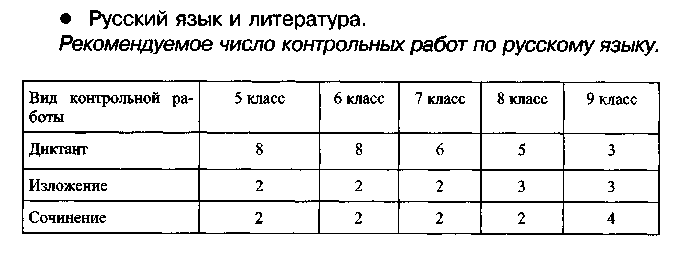 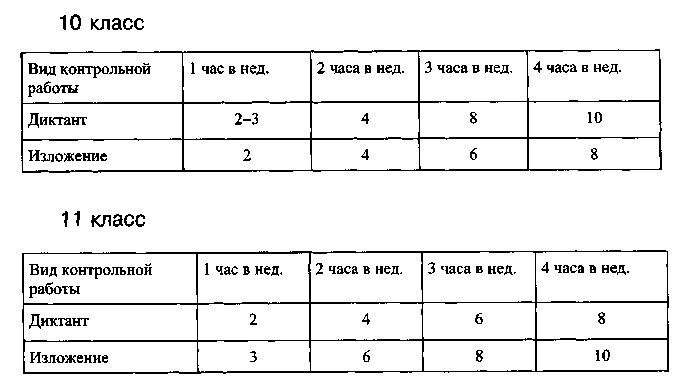 Количество контрольных сочинений по литературе в 10-11 классах (из них не менее 50% - классных).10  класс - 6;11  класс - 7 (6 + 1 предэкзаменационное).Примечания:1.  За диктант с грамматическим заданием выставляются в журнал   две оценки в одну клетку.2.  За изложение или сочинение по русскому языку выставляются в журнал две оценки в одну клетку на странице «Русский язык».3.  Оценки за сочинение по литературе выставляются в журнал на двух страницах: за содержание - на странице «Литература», за грамотность - на странице «Русский язык» (в дополнительный столбик с указанием «Сочинение»).Тема урока записывается в журнал по факту проведения занятия в соответствии с календарно-тематическим планированием учителя, составленным на основе нормативных документов Министерства образования Российской Федерации.Формулировка темы должна быть конкретной, отражающей проблему, рассматриваемую на уроке.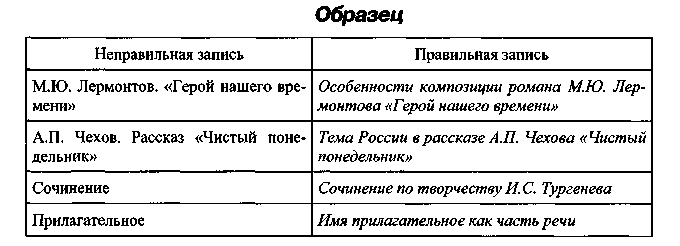 •   Физика (по рекомендации МИОО предлагаются следующие примерные нормы контрольных и лабораторных работ).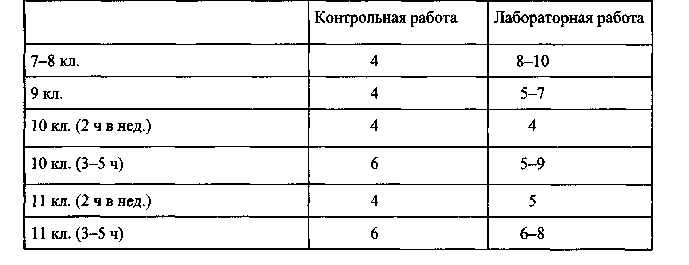 •   Иностранные языки1.  Все записи в журнале должны быть на русском языке, кроме разделов грамматики, которые трудно переводимы на русский язык.2.  В журнале должны быть отражены каждый новый раздел, каждая новая тема в рамках раздела, основные развивающие задачи данного урока по видам речевой деятельности. Также следует вести подробную запись содержания уроков повторения.3.  Контрольных работ должно быть не менее трех в четверти по различным видам речевой деятельности (чтение, письмо, говорение,  аудирование).4.  Оценки за контрольные и проверочные работы должны выставляться в колонку, и виды работы, и ее содержание должны быть отражены в журнале.5.  В соответствующем разделе журнала должно быть отражено содержание домашнего задания с указанием страницы и номеров упражнений, если есть дополнительный источник, то также указать и его.6.  Если ведется несколько журналов по иностранным языкам, они хранятся вместе с основным журналом; классный руководитель регулярно (раз в четверть) вносит итоговые отметки в сводную ведомость.•   География.Практические работы - неотъемлемая часть процесса обучения географии, выполнение которых способствует формированию географических умений   в ходе их выполнения.Учитель имеет право выбирать количество и характер практических работ для достижения планируемых результатов. При этом учитываются требования о нормализации учебной нагрузки, особенности школы, класса.Практические работы могут оцениваться как выборочно, так и фронтально.Это связано со спецификой предмета, предполагающего проведение практических работ в ходе почти каждого урока, когда практическая работа является неотъемлемой частью познавательного учебного   процесса.В журнале учитель записывает лишь отдельные практические работы по своему усмотрению.По предмету «География» контрольных работ не предусмотрено, имеют место только практические работы, зачетные работы и проверочные тесты.•   Основы безопасности жизнедеятельности .- Курс ОБЖ с 5 по 9 класс может вестись интегрированно с другими предметами (биология, физическая культура, технология, химия, география). В этом случае на странице основного предмета в соответствии с календарно-тематическим планированием интегрированного курса рядом с записью темы урока делается отметка «интегр. ОБЖ» - 34 часа, а на отдельной странице журнала (без оплаты) записывается: предмет «Основы безопасности жизнедеятельности», ФИО всех учителей, ведущих данный курс интегрированно, тема, отмечается посещаемость, выставляются текущие и итоговая (за год) отметки.-   Если интеграция осуществлялась несколькими преподавателями, то итоговую отметку на основании текущих может выставить классный руководитель - по решению педсовета.-   В 10-11 классах ОБЖ ведется в качестве самостоятельного предмета и фиксируется на соответствующей странице журнала.Нормативные документы, регламентирующие работу с классным журналом в образовательных учреждениях1.  Федеральный закон «Об образовании».2.  Федеральный закон от 30 марта 1999 г. № 52-ФЗ «О санитарно-эпидемиологическом благополучии населения».3.  Типовое положение об общеобразовательном учреждении (Утверждено Постановлением Правительства РФ от 19 марта 2002 г. № 196, в редакции от 23 декабря 2002 г. № 919).4.  Положение о факультативных занятиях в общеобразовательных школах РСФСР (утверждено Министерством просвещения РСФСР 3 февраля 1975 г.).5.   Письмо Минобразования России от 9 августа 1996 г. № 1203/11.6.  Письмо Минобразования России от 22 мая 1998 г. № 811/ 14-12 «Об организации преподавания основ безопасности жизнедеятельности в общеобразовательных учреждениях России».7.  Методические рекомендации по работе с документами в образовательных учреждениях /Письмо Министерства образования Российской Федерации от 20 декабря 2000 г. № 03-51/64.8.  СанПиН 2.4.2.-1178-02 «Гигиенические требования к условиям обучения в общеобразовательных учреждениях» (введены в действие с 1 сентября 2003 г. постановлением Министерства здравоохранения РФ от 28 ноября 2002 г. № 44).9.  Письмо Минобразования РФ от 3 октября 2003 г. № 13-51-237/13 «О введении безотметочного обучения по физической культуре, изобразительному искусству, музыке».10.  Письмо Министерства образования РФ от 30 октября 2003 г. № 13-51-263/13 «Об оценивании и аттестации учащихся, отнесенных по состоянию здоровья к специальной медицинской группе для занятия физической культурой».11.  Приказ Минобразования России от 5 марта 2004 г. № 1089 «Об утверждении федерального компонента государственных стандартов начального общего, основного общего и среднего (полного) общего образования».12.  Письмо Министерства образования РФ от 21 мая 2004 г. № 14-51-140/13 «Об обеспечении успешной адаптации ребенка при переходе со ступени начального общего образования на основную».Использованная литература1.   Инструктивно-методические рекомендации к 2006/07 учебному году. В 2 ч./ Под ред. Л.Е. Курнешовой - М.: «Школьная книга», 2006.2.  Головина И.В. Директору школы о делопроизводстве. -М.: Сентябрь, 2003. - 176 с.3.  Рогачева ИЛ., Смирнов С.А. Делопроизводство в общеобразовательном учреждении. - М.: Образовательный центр «Педагогический поиск», 1999. - 160 с.4.  Фриш Г.Л. Номенклатурная документация общеобразовательного учреждения. - М.: Перспектива, 2002. - 208 с.5.  Моисеев И.А. Ведение классного журнала: Требования и рекомендации. - М.: Чистые пруды, 2005. - 32 с. (Серия «Начальная школа»).6.  Сборник нормативных и методических материалов в помощь преподавателю истории/Под общ. ред. Л.Е. Курнешо-вой. - М.: Новый учебник, 2004. - 432 с.7.  Методические письма о совершенствовании преподавания математики, русского языка, физики, химии, биологии, географии, истории, обществоведения, литературы и информатики в средней школе. - М.: АПКиПРО, 2004.8.  Методические пособия МИОО о преподавании отдельных предметов   в 2006-2007 гг.9.  Журнал «Профильная школа».Положениео порядке ведения ученических тетрадей и их проверке1. Общее положение1.1.  Настоящее положение разработано в соответствии с законом РФ «Об образовании», «Типовым положением об общеобразовательном учреждении», Уставом школы, Новой системой оплаты труда и другими нормативно-правовыми актами федерального, регионального и муниципального уровня, регламентирующими единые подходы к ведению и порядку проверки ученических тетрадей.1.2.  Настоящее положение устанавливает требования к ведению и оформлению ученических тетрадей, определяет количество и назначение тетрадей по предметам, порядок проверки письменных работ учащихся, а также установление и размер доплат за проверку тетрадей.1.3.  Настоящее положение вступает в силу с момента издания приказа по школе до издания нового положения.2.        Количество и назначение ученических тетрадей2.1.  Для выполнения всех видов обучающих работ ученики должны иметь следующее количество тетрадей:по русскому языку в 1-4 классах - по 2 тетради, в 5-9 классах – по 3 тетради (в том числе одна  для творческих работ – сочинений, изложений), 10-11 классах – по 1 тетради;по литературе в 5-9 классах – по 1 тетради, в 10-11 классах - по 2 тетради (1 рабочая, 1 тетрадь для творческих работ - сочинений);по математике в 1-4 классах – по 2 тетради (в начальной школе, кроме того, тетрадь на печатной основе),  5-9 классах - по 3 тетради (2 по алгебре и 1 по геометрии), 10-11 классах – по 2 тетради (1 по алгебре и 1 по геометрии);по иностранным языкам - по 2 тетради в 5-9 классах и 1 – в 10-11 классах, по 1 тетради-словарю для записи иностранных слов в 5-11 классах;по физике и химии- 2 тетради, одна для выполнения классных и домашних обучающих работ, решения задач, вторая - для оформления лабораторных, практических, экспериментальных работ, работ практикума (она хранится в кабинете в течение года);по биологии, географии, природоведению, истории, технологии, ОБЖ, музыке, черчению по 1 тетради.2.2.  Для текущих контрольных письменных работ по русскому языку, литературе, математике, алгебре, геометрии, иностранному языку, физике, химии, биологии, географии, природоведению, истории, технологии, ОБЖ, музыке, черчению по 1 тетради. Кроме того, 1 тетрадь для творческих работ (сочинений, изложений) по русскому языку в 5-9 классах, по литературе в 10-11 классах.3.      Требования к оформлению и ведению тетрадей3.1.Учащиеся пользуются стандартными тетрадями, состоящие из 12-18 листов. Общие тетради могут использоваться  в 7-11 классах на уроках по учебным дисциплинам, при изучении которых необходимо выполнение больших по объему работ. Общие тетради по русскому языку и алгебре используются, только начиная с 9-го класса.3.2.Тетрадь по предмету должна иметь аккуратный внешний вид. На ее обложке (первой странице) делается следующая запись:                          ТетрадьДля _________________________ работпо _______________________________ученика(цы) _________________ классаМОУ  «Средней общеобразовательной школы №___»Фамилия__________________________Имя______________________________            На обложке тетрадей для контрольных работ, работ по развитию речи,             лабораторных и практических работ делаются соответствующие записи.3.3.При выполнении работ учащимся не разрешается писать на полях (за исключением пометок на полях во время записи лекций в старших классах). Обязательным является соблюдение правила «красной» строки в тетрадях по всем предметам.3.4.Дата выполнения работы записывается в строку арабскими цифрами и названием месяца в тетрадях по математике в 1-6-м классах, прописью - в тетрадях по русскому языку в 1-9-м классах, цифрами на полях или строке в тетрадях по остальным предметам.3.5.Размер полей в тетрадях устанавливается учителем исходя из специфики письменных работ по учебному предмету.3.6.На каждом уроке в тетрадях следует записывать его тему, а на уроках по русскому языку, математике, алгебре и геометрии – указать вид выполняемой работы (классная, домашняя, самостоятельная, диктант, изложение, сочинение и т.д.).3.7.При выполнении заданий в тетрадях учащиеся должны указывать номер упражнения, задачи, вопроса.3.8.Устанавливается следующий порядок пропуска клеток и линеек в тетрадях:по математике (алгебре, геометрии) – начинать писать с самой верхней полной клетки, между разными заданиями пропускать 2 клетки, между домашней и классной – 4 клетки, между датой и заголовком работы – 2 клетки. по русскому языку – линейки внутри одной работы не пропускаются, между домашней и классной работой оставляют 2 линейки. Текст каждой новой работы начинается с «красной» строки на той же странице тетради, на которой написана дата и наименование работы.3.9.Итоговые контрольные работы по русскому языку и математике выполняются в специальных тетрадях, предназначенных для этого вида работ, поэтому слова «контрольная работа» не пишутся: в тетрадях по русскому языку записывается только вид работы (например, диктант). То же относится и к обозначению кратковременных работ, выполняемых в общих тетрадях.3.10.        Учащиеся ведут записи в тетрадях синей или фиолетовой пастой. Черная или зеленая пасты, карандаш могут быть использованы при подчеркивании, составлении графиков и т.д. Учащимся запрещается писать в тетрадях красной пастой.4.      Порядок проверки письменных работ учащихся4.1. Тетради учащихся, в которых выполняются обучающие классные и домашние работы, проверяются:по русскому языку и математике:      в 1-5 классах и первом полугодии 6 класса - после каждого урока у всех учеников;      в втором полугодии 6 класса и в 6-9 классах – после каждого урока только у слабых учащихся, а сильных - лишь наиболее значимые по своей важности, но с таким расчётом, чтобы раз в неделю тетради всех учащихся проверялись (по геометрии в 8-9 классах – 1 раз в две недели);в 10-11 классах - после каждого урока у слабых учащихся, а у остальных проверяются не все работы, а наиболее значимые по своей важности, но с таким расчётом, чтобы 2 раза в месяц учителем проверялись тетради всех учащихся;по литературе в 5-9 классах – не реже 2 раз в месяц; в 10-11 классах – не реже одного раза месяц;по иностранным языкам в 1-5 классах - после каждого урока; в 6 классе -2 раза в неделю; в 7 классе -  наиболее значимые классные и домашние работы, но не реже одного раза в неделю; в 8-9 классах - после каждого урока только у слабых учащихся, а у сильных – наиболее значимые один раз в две недели, а тетради-словари- не реже одного раза в месяц;по истории, обществознанию, географии, биологии, физике, химии и остальным учебным предметам выборочно, однако каждая тетрадь должна проверяться не реже одного - двух раз в учебную четверть.4.2.Изложения и сочинения по русскому языку и литературе, а также все виды контрольных работ по предметам проверяются у всех учащихся.4.3. Контрольные диктанты и контрольные работы по математике в 1-11 классах проверяются и возвращаются учащимся к следующему уроку;изложения и сочинения в начальных классах проверяются и возвращаются учащимся не позже чем через 2 дня, а в 5-11 классах – через неделю;сочинения в 9-11 классах проверяются не более 10 дней;контрольные работы по математике, физике, химии и иностранному языку проверяются, как правило, к следующему уроку, а при большом количестве работ –через один - два урока.4.4.В проверяемых работах по русскому языку и математике в 1-4-х классах учитель исправляет все допущенные ошибки, руководствуясь следующим правилом:а) зачеркивая орфографическую ошибку, цифру, математический знак, надписывает вверху нужную букву или верный результат математических действий;б) пунктуационный ненужный знак зачеркивается, необходимый пишется красной пастой;в) при проверке тетрадей по русскому языку учитель обозначает ошибку определенным знаком:  I –орфографическая ошибка, V-пунктуационная (для удобства подсчета ошибок и классификации).4.5. При проверке изложений и сочинений в 5-11 классах (как контрольных, так и      обучающих), кроме орфографических и пунктуационных, отмечаются фактические       грамматические и речевые ошибки.4.6.При проверке обучающих контрольных работ учащихся 5-11 классов по русскому      языку и математике учитель только подчёркивает и отмечает на полях допущенную       ошибку, которую исправляет сам ученик.4.7.По иностранному языку в 5-11 классах учитель исправляет ошибку, допущенную      учеником.4.8.После проверки диктанта, изложения, сочинения дробью указывается количество       орфографических и пунктуационных ошибок. В изложениях и сочинениях       указывается, кроме этого, количество фактических речевых  и       грамматических ошибок; после подсчёта ошибок в установленном порядке      выставляется оценка работы.4.9.Все контрольные работы обязательно оцениваются учителем с занесением оценок в       классный журнал. Самостоятельные обучающие письменные работы также       оцениваются. Оценки в журнал за эти работы могут быть выставлены по усмотрению       учителя.4.10.Проверенные контрольные работы (диктант, изложения) должны быть возвращены       учителем к следующему уроку по данному предмету; сочинения – через урок в 5-8-х       класса, через десять дней – в 9-11-х классах.4.11.При оценке письменных работ учащихся руководствоваться соответствующими         нормами оценки знаний, умений, навыков школьников.4.12.После проверки письменных работ учащимся даётся задание по исправлению ошибок         или выполнению упражнений, предупреждающих повторение аналогичных ошибок.         Работа над ошибками, как правило, осуществляется в тех же  тетрадях, в которых         выполнялись соответствующие письменные работы.5.      Осуществление контроля5.1.Контроль за порядком ведения и проверкой тетрадей осуществляет заместитель директора по УР или администрация школы.  5.2.Контроль осуществляется согласно плану внутришкольного контроля.6.      Установление доплат за проверку тетрадей6.1.За проверку тетрадей учителям устанавливаются доплаты в соответствии с действующим законодательством об оплате труда.6.2.Размер доплаты может быть отменён либо уменьшен в случаях:- неисполнения порядка проверки тетрадей;- ухудшения качества проверки тетрадей.